ZESPÓŁ PARKÓW KRAJOBRAZOWYCH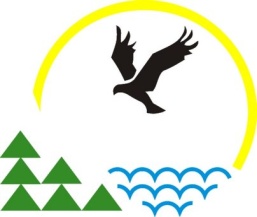 WOJEWÓDZTWA LUBUSKIEGOul. Fr. Walczaka 25, 66-400 GORZÓW WLKP.TEL. (0-95) 7822012, FAX. 7822015,e-mail: sekretariat@zpkwl.gorzow.plKonkurs plastyczny pn. 
„Namaluj swój świat – nadwarciańskie pejzaże”REGULAMINOrganizatorem  konkursu jest Zespół Parków Krajobrazowych Województwa Lubuskiego 
z siedzibą w Gorzowie Wlkp., przy ul. Fr. Walczaka 25.Konkurs kierowany jest do uczniów szkół podstawowych w roku szkolnym 2019/2020, 
z terenu gmin Kostrzyn n/Odrą, Witnica, Górzyca, Słońsk.Celem konkursu jest: promowanie walorów przyrodniczych, kulturowych i historycznych Parku Krajobrazowego „Ujście Warty”,kształtowanie świadomości ekologicznej, historycznej i kulturowej regionu,pobudzenie kreatywności i wrażliwości artystycznej dzieci i młodzieży ze szkół podstawowych, Prace oceniane będą w jednej kategorii wiekowej: klasy IV – VI szkoły podstawowej.Technika wykonania pracy - dowolna, format pracy A4, A3, wykluczone są formy przestrzenne, Konkurs ma charakter indywidualny oraz samodzielny, nie przyjmujemy prac zbiorowych.Każda praca powinna zawierać następujące dane:dane osobowe autora oraz wiek (prosimy również dopisać klasę),adres szkoły, do której uczęszcza uczestnik,prosimy wypełnić metryczkę drukowanymi literami, którą należy przykleić na odwrocie pracy (załącznik nr 1 do niniejszego Regulaminu),do każdej pracy należy dołączyć Kartę zgłoszenia uczestnictwa (wg wzoru stanowiącego załącznik nr 2 do niniejszego Regulaminu),Termin i miejsce nadsyłania prac wraz z metryczką, kartą zgłoszenia i zgodą na przetwarzanie     danych osobowych: do 15 listopada 2019 roku, na adres: Zespół Parków Krajobrazowych
 Województwa Lubuskiego, ul. Fr. Walczaka 25, 66-400 Gorzów Wlkp., z dopiskiem Konkurs
plastyczny „Namaluj swój świat – nadwarciańskie pejzaże” (prace można dostarczać osobiście).Za zajęcie poszczególnych miejsc przewidziane są nagrody rzeczowe oraz pamiątkowe dyplomy.Wyniki konkursu zostaną zamieszczone na stronie www.zpkwl.gorzow.pl do 14 dni po zakończeniu. Nagrody rzeczowe i dyplomy zostaną przesłane pocztą do wskazanej placówki lub osoby indywidualnej. Nadesłanie lub przekazanie prac na Konkurs jest równoznaczne ze zgodą na nieodpłatne  wykorzystanie dostarczonej pracy i jej wizerunku do celów marketingowych, w szczególności do upubliczniania na stronie internetowej, w wydawnictwach, wystawach organizowanych przez Zespół Parków Krajobrazowych Województwa Lubuskiego. Zgoda na nieodpłatne wykorzystanie przez Organizatora dotyczyć będzie autorów i prac nagrodzonych, oraz wyróżnionych w  Konkursie.Uwagi dodatkowe:prace nadesłane po terminie nie będą brane pod uwagę,prace niezgodne z regulaminem, zniszczone w wyniku niewłaściwego opakowania, nie będą uwzględniane,prace przechodzą na własność organizatora,decyzje Komisji Konkursowej są ostateczne.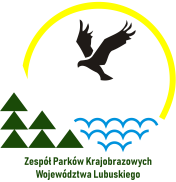 Załącznik nr 1MetryczkaZałącznik nr 2Karta zgłoszenia uczestnictwaKonkurs plastyczny 2019 „Namaluj swój świat – nadwarciańskie pejzaże”Prosimy o czytelne wypełnienie formularza.					…………………………………Data i czytelny podpis Załącznik nr 3Zgoda na przetwarzanie danych osobowych uczestnika konkursu…………………………………………………………………………	nazwa i adres placówkiWyrażam zgodę na przetwarzanie danych osobowych mojego dziecka ………………………………………....................................................imię i nazwisko uczestnika przez Zespół Parków Krajobrazowych W na potrzeby organizacji i przeprowadzenia konkursu „Namaluj swój świat – nadwarciańskie pejzaże”  zgodnie z art. 23 ust. 1 pkt.1 ustawy z 29 sierpnia 1997r. o ochronie danych osobowych (Dz. U. z  2014 r. poz.1182 z póz. zm.).Podanie danych jest dobrowolne, jednakże odmowa ich podania jest równoznaczna z brakiem możliwości udziału w konkursie. Podającym dane przysługuje prawo do wglądu i poprawiania swoich danych. Administratorem danych osobowych jest  Zespół Parków Krajobrazowych Województwa Lubuskiego w Gorzowie Wlkp., ul. Fr. Walczaka 25.  Administrator danych zapewnia ochronę podanych danych osobowych. Dane osobowe będą przekazywane wyłącznie podmiotom uprawnionym do ich otrzymania na podstawie przepisów prawa lub na podstawie umowy powierzenia przetwarzania danych osobowych w oparciu o wyrażone zgody.- Wyrażam zgodę na nieodpłatne wykorzystanie wizerunku mojego dziecka, w przypadku wyłonienia jako laureata, bądź w przypadku otrzymania wyróżnienia w Konkursie zgodnie z art. 81 ust. 1 ustawy z dnia 4 lutego 1994 r. o prawie autorskim i prawach pokrewnych. (tekst jednolity Dz. U. z 2006r.  nr 90 poz. 631 z póz. zm).Niniejsza zgoda dotyczy w szczególności wykorzystania wizerunku poprzez zamieszczenie fotografii, danych osobowych w zakresie imienia, nazwiska oraz miejsca nauki uczestnika konkursu w  publikacji na stronie internetowej ZPKWL. Niniejsza zgoda nie jest ograniczona czasowo ani terytorialnie.- Wyrażam zgodę na wykorzystanie pracy  wykonanej przez moje dziecko, do celów marketingowych, w szczególności do upublicznienia na stronie internetowej, w wydawnictwach, wystawach organizowanych przez Organizatora, w przypadku, gdy praca zostanie nagrodzona lub wyróżniona w Konkursie.- Akceptuję regulamin konkursu.…………………………………Data i podpis rodzica/opiekuna prawnego Imię i nazwiskoWiekKlasaAdres szkołyTelefon kontaktowy, adres mailowyImię i Nazwisko autora:Adres szkoły:Telefon kontaktowy:Osoba odpowiedzialna za organizację konkursu w szkole:e-mail do osoby odpowiedzialnej za organizację konkursu w szkole: